              О внесении изменений в муниципальную               программу "Территориальное развитие               Жигаловского муниципального              образования  на период 2019-2021 года»              утвержденной Постановление администрации               Жигаловского муниципального образования              от 20.09.2018 г. № 40В соответствии со статьей 179 Бюджетного кодекса Российской Федерации, Федеральным законом от 06.10.2003 года №131-ФЗ «Об общих принципах организации местного самоуправления в Российской Федерации»,   Устава Жигаловского муниципального образования, статьей 14 Федерального закона от 06.10.2003 № 131-ФЗ "Об общих принципах организации местного самоуправления в Российской Федерации", статьей 8 Градостроительного кодекса Российской Федерации, Уставом Жигаловского муниципального образования, Администрация Жигаловского муниципального образованияПОСТАНОВЛЯЕТ: Внести следующие изменения в муниципальную программу "Территориальное развитие Жигаловского муниципального образования на период 2019-2021 года» (далее – муниципальная программа):Финансовому отделу администрации Жигаловского муниципального образования (Федотовой О.В.), внести соответствующие изменения в бюджет Жигаловского муниципального образования.Общему отделу Администрации Жигаловского МО (Ю.В. Кисляковой) опубликовать настоящее постановление в «Спецвыпуск Жигалово» и разместить на официальном сайте Жигаловского муниципального образования в сети Интернет. Настоящее постановление вступает в силу с момента подписания.Глава Жигаловского муниципального образования                                                        Д.А. Лунёв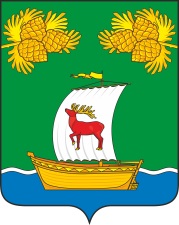 РОССИЙСКАЯ ФЕДЕРАЦИЯИРКУТСКАЯ ОБЛАСТЬАДМИНИСТРАЦИЯЖИГАЛОВСКОГО МУНИЦИПАЛЬНОГО ОБРАЗОВАНИЯПОСТАНОВЛЕНИЕРОССИЙСКАЯ ФЕДЕРАЦИЯИРКУТСКАЯ ОБЛАСТЬАДМИНИСТРАЦИЯЖИГАЛОВСКОГО МУНИЦИПАЛЬНОГО ОБРАЗОВАНИЯПОСТАНОВЛЕНИЕ     28.04.2021г. № 34____рп. ЖигаловоГод реализации муниципальной программы  За счет собственных доходов бюджета муниципального образования тыс.руб.   За счет межбюджетных трансфертов из федерального бюджета  За счет межбюджетных трансфертов из областного бюджетаЗа счет других источников123452019541---20201070---20212020---ИТОГО3631---